BOOK1BREVIEW UNITS 7 TO 9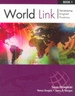 

DIRECTIONS: Choose the word or phrase that best completes the sentence.

____    1.    Do you need a place to work out? ____.
 
a.    Join a theater       
b.    Join a gym       
c.    Lose weight.       
d.    Gain weight.     

____    2.    I feel heavy. I should ____.
 
a.    lose weight       
b.    lose keys       
c.    lose height       
d.    gain weight     

____    3.    I run, lift weights, and play tennis to ____.
 
a.    get in a club       
b.    gain weight       
c.    make more money       
d.    get in shape     

____    4.    After college, I'm ____ and travel.
 
a.    going to college       
b.    moving       
c.    going to take a break       
d.    going to join a break     

____    5.    My brother is ____ to a successful artist.
 
a.    divorced       
b.    become       
c.    tall       
d.    married     

____    6.    My goal? I want to have my ____ car!
 
a.    own       
b.    successful       
c.    ride       
d.    dry     

DIRECTIONS: Choose the best response. Use the movie critic chart.

                                                              Movie Critic
_____    7.    Juki: Spider-man 2 is one of the best movies of last year.
 
a.    Terri: I think so, too.       
b.    Terri: Really? I don't think so.       
c.    Terri: Really? I don't really like it.       
d.    Terri: Me too. I don't think so.     

DIRECTIONS: Choose the word that best completes the sentence.

____    8.    Do you ____ that people can remember things from when they were babies?
 
a.    believe       
b.    thought       
c.    memory       
d.    remind     

____    9.    It is easier to ____ a person's name than a person's face.
 
a.    remind       
b.    message       
c.    forget       
d.    memories     

____    10.    I have great ____ of the beach from last year's vacation.
 
a.    memorize       
b.    memories       
c.    remember       
d.    nightmare     

DIRECTIONS: Match answers to questions.
 
a.    I like golf and volleyball.       
b.    I'd like to take tennis lessons.       
c.    I like mysteries.       
d.    I like bears.       
e.    I'd like to get a Sherlock Holmes book.       
f.    I'd like to get a dog.     

____    11.    What's your favorite animal?
____    12.    What kind of books do you read?

DIRECTIONS: Match. Find the best ending.
 
a.    I'm sorry, but I left them in at home.       
b.    Certainly. But the battery is low.       
c.    I'm sorry, but I just put it in the laundry.       
d.    Sure. Do you need them for your party?       
e.    I'm sorry, but I only have ten.       
f.    Sure, no problem. I just put air in the tires.     

____    13.    Could you lend me $20?
____    14.    Could I borrow your laptop?
____    15.    Could you lend me your bike?

DIRECTIONS: Read the paragraphs. Indicate whether the statement is true or false.

Twenty-year old Miguel La Porte loves cars. "Someday I'd like to have seven different sports cars," Miguel says. "One for each day of the week." For now, Miguel has only one car - a nine-year old Honda Civic with a cracked window. "I'm saving money," Miguel says.
Miguel's job at C and R Auto Body Repair doesn't pay very much. "But that's okay," Miguel says, "because I'm learning a lot." Miguel has worked on dozens of different cars. Usually, he just paints and repairs cars that have been in accidents.
"But sometimes," Miguel says, "we get a custom job." That means fancy wheel rims, super-expensive stereo systems, and wild and crazy paint jobs. "My goal," Miguel says, "is to have my own shop someday where we only do custom jobs. That would be fun."

____    16.    Miguel works at a shop that repairs cars.

DIRECTIONS: Read the paragraphs. Indicate whether the statement is true or false.

Human Rights Watch

Human Rights Watch (HRW) is an organization that works for freedom and justice around the world. The people of Human Rights Watch are lawyers, teachers, newspaper journalists, and business leaders. They come from many different countries, but they all share a common goal: to end suffering, injustice, and war crimes wherever they take place. Human Rights Watch is independent. It accepts no money or help from any government. Human Rights Watch is supported only by donations from people like you.
Here are some examples of where Human Rights Watch (HRW) has helped. HRW worked to stop children from serving as soldiers in wars. HRW helped bring international war criminals to justice in Kosovo, Rwanda, Chile and many other places. In Africa, HRW fights against HIV/AIDS. In Sudan, HRW works to end war and help people who lost their homes. In many different countries, Human Rights Watch works to free activists who are stuck in prison.

Would you like to learn more about Human Rights Watch? Go to the Human Rights Watch website, http://Human Rights Watch.org/.

____    17.    Human Rights Watch is a government organization.
____    18.    Human Rights Watch helps people around the world.
____    19.    Human Rights Watch gets money from the U.S. government.
____    20.    Human Rights Watch elects the U.S. president.

DIRECTIONS: Write a sentence using the subject + going to, and the verb phrase given.

Example:
Subject: my brother + going to + buy a new house
Sentence: My brother's going to buy a new house.

    21.    Subject: Tom + going to + get a haircut
__________________________________________

DIRECTIONS: Read the conversation. Write very certain, somewhat certain, or not certain.

 
Hideki:    Okay, Mariko. Ask me anything for the American History test. I'm ready.       
Mariko:    Was the U.S. Constitution written in 1787, Hideki?       
Hideki:    I think so. What else?       
Mariko:    Did Thomas Jefferson write the Constitution?       
Hideki:    Maybe. I'm not sure. No, I think he wrote the Declaration of Independence.       
Mariko:    And how about the Declaration of Independence? Was that written in 1776?       
Hideki:    Yes, it was.       
Mariko:    How about the Revolutionary War? Did that also start in 1776?       
Hideki:    I have no idea.       
Mariko:    Are you really ready for the test?       
Hideki:    I think so. What do you think?     

22.    How certain is Hideki that the Declaration of Independence was written in 1776? _______________

DIRECTIONS: Read the paragraphs. Write short answers to the questions.

What is REM sleep?
In 1953, scientists discovered a brain state called REM sleep. Scientists think that people dream during REM. REM stands for Rapid Eye Movement.

How often does REM sleep occur?
REM sleep takes place about every 90 minutes. During REM sleep the eyes move very fast. The body is paralyzed during REM sleep and cannot move.

What is the evidence that REM sleep and dreams are linked?
About 70-95% of people who are awakened during REM sleep say that they were dreaming. Only 5-10% of people awakened during non-REM sleep had dreams. So REM seems closely linked to dreaming.

Is REM sleep the cause of dreams?
Scientists aren't sure about this. Right now, they think that REM sleep may start the person dreaming. But the dream can go on even when REM sleep ends.

23.    What happens to the body during REM sleep? _______________

DIRECTIONS: Write the correct form of the verb to be in the past tense for each sentence. Use wasn't or weren't for sentences that have the word not in parentheses.

    24.    Where ____________________ you last week?
    25.    I (not) ____________________ home last week.
    26.    Oprah (not) ____________________ there until the show began.
    27.    Oprah's guests ____________________ two jazz musicians, Wynton and Branford Marsalis.

DIRECTIONS: Write the correct form of the verb in the past tense for each sentence.

    28.    My parents (arrive) ____________________ in this country thirty years ago.
    29.    My father and mother (escape) ____________________ from Viet Nam during the war.
    30.    My mother (travel) ____________________ on a small boat for days.
    31.    They finally (move) ____________________ to the United States in 1975.
    32.    My mother (study) ____________________ hard in college and became a doctor.
    33.    Last year, my parents (visit) ____________________ Viet Nam again.

DIRECTIONS: Complete each sentence using the past form of the verb in parentheses.

    34.    Maurice (come) ____________________ to visit us at school.
    34.    We danced while Louis and Max (make) ____________________ dinner.
    36.    The white dish (fall) ____________________ on the floor and broke.
    37.    Olivia (begin) ____________________ teaching in the spring.
    38.    José (go) ____________________ to a small college in upstate New York.


Answer Section

MULTIPLE CHOICE

    1.    ANS:    B    
    2.    ANS:    A    
    3.    ANS:    D    
    4.    ANS:    C    
    5.    ANS:    D    
    6.    ANS:    A    
    7.    ANS:    A    
    8.    ANS:    A    
    9.    ANS:    C    
    10.    ANS:    B    

MATCHING

    11.    ANS:    D    
    12.    ANS:    C    
    13.    ANS:    E    
    14.    ANS:    B    
    15.    ANS:    F    

TRUE/FALSE

    16.    ANS:    T    
    17.    ANS:    F    
    18.    ANS:    T    
    19.    ANS:    F    
    20.    ANS:    F    

SHORT ANSWER

    21.    ANS:Tom's going to get a haircut.
    22.    ANS:  very certain
    23.    ANS:  It can't move

COMPLETION

    24.    ANS:    were
    25.    ANS:    wasn't
    26.    ANS:    wasn't
    27.    ANS:    were
    28.    ANS:    arrived
    29.    ANS:    escaped
    30.    ANS:    traveled
    31.    ANS:    moved
    32.    ANS:    studied
    33.    ANS:    visited
    34.    ANS:    came
    35.    ANS:    made
    36.    ANS:    fell
    37.    ANS:    began
    38.    ANS:    went  Movie Terri (Campus Daily)   Juki (VV-Magazine) The Bourne Supremacy *** stars
A fun thriller   * star
Too much action     Spider-Man 2  **** stars
A really great story  **** stars
A wonderful surprise   Wimbledon  * star
Not my kind of movie        *** stars
I enjoyed it   The Godfather   **** stars
An all-time great    **** stars
My favorite film    